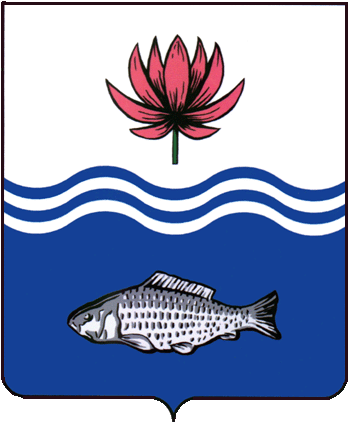 АДМИНИСТРАЦИЯ МУНИЦИПАЛЬНОГО ОБРАЗОВАНИЯ "ВОЛОДАРСКИЙ МУНИЦИПАЛЬНЫЙ РАЙОН АСТРАХАНСКОЙ ОБЛАСТИ"РАСПОРЯЖЕНИЕОб обеспечении образовательныхорганизаций, реализующих образовательные программы дошкольного образования, муниципального образования «Володарский район» рыбной продукцией на 2024 годНа основании решения Совета муниципального образования «Володарский район» Астраханской области от 29.02.2024г. № 12 «Об обеспечении учреждений социальной сферы рыбной продукцией на 2024 год».1.Образовательным организациям, реализующим образовательную программу дошкольного образования на территории муниципального образования «Володарский район»:1.1.Организовать приём и хранение рыбной продукции.1.2.Заключить договор с рыбоперерабатывающими предприятиями по переработке рыбы, для обеспечения питания воспитанников согласно приложению № 1.2.Сектору информационных технологий организационного отдела администрации муниципального образования «Володарский район» разместить настоящее распоряжение на официальном сайте администрации.3. Главному редактору МАУ «Редакция газеты «Заря Каспия» опубликовать настоящее постановление в районной газете «Заря Каспия». 4. Настоящее распоряжение вступает в силу с момента подписания.5. Контроль за исполнением настоящего распоряжения возложить на и.о. начальника Управления сельского, рыбного хозяйства и перерабатывающей промышленности администрации муниципального образования «Володарский муниципальный район Астраханской области» Джумамухамбетову И.В.И.о. главы администрации				                   Д.В. КурьяновПриложение №1к распоряжению администрациимуниципального образования«Володарский район»от 15.04.2024 г. № 278-рПоставка рыбы на безвозмездной основе в бюджетные организации	Верно:от 15.04.2024 г.N 278-р№№Название образовательной организацииНаименование предприятия, поставляющего рыбную продукцию для образовательной организацииОбъём рыбной  продукции, кгОбъём рыбной  продукции, кг11МБОУ «Алтынжарская СОШ им. Курмангазы»P/А «Дельта плюс»42042022МБОУ «Алтынжарская СОШ им. Курмангазы» филиал с. ТулугановкаP/А «Дельта плюс»28028033МБОУ «Зеленгинская СОШ имени кавалера трех орденов Славы Н.В. Кашина»ООО «Холодильник Володарский»35035044МКОО «Калининская СОШ имени академика Ережепа МамбетказиеваООО"Агрофирма "ШАНС ПЛЮС"16816855МБОУ «Козловская СОШ»ООО «Русский стиль - просет Дельта» p/к «им.XX Партсъезда»18018018018066МБОУ «Мултановская СОШ»p/а «Челюскинец»25225277МБОУ «Новинская СОШ»Володарский рыбный промысел20020088МБОУ «Сизобугорская СОШ имени поэта Мажлиса Утежанова»Володарский рыбный промысел РА p/а «Стрежень»400904009099МБОУ «МБОУ Тишковская СОШ им. П.П. Мурыгина»p/к «Астраханец»2502501010МБОУ «Тумакская СОШ»p/к «им.XX Партсъезда»3503501111МБОУ «Цветновская СОШ»НП ОАО «Каспий»2002001212МБОУ «Цветновская СОШ» с. Большой МогойООО «Русский стиль - просет Дельта»1701701313МБОУ «Цветновская СОШ» с. СорочьеP/А «ЮГ»1701701414МБОУ «Цветновская СОШ» с. КрутоеРА «ЮГ»1501501515МКОУ «МКОУ Болдыревская ООШ им. Азербаева Даниила»ООО «Русский стиль - просет Дельта»73731616МКОУ «Винновская ООШ»ООО Зуфар20020017МКОУ «Костюбинская ООШ»МКОУ «Костюбинская ООШ»P/А «Дельта плюс»P/А «Дельта плюс»424218МКОУ «Лебяжинская ООШ»МКОУ «Лебяжинская ООШ»p/к «Победа»p/к «Победа»15015019МКОУ «Маковская начальная школа им. Героя Советского Союза Г.С. Мыльникова»МКОУ «Маковская начальная школа им. Героя Советского Союза Г.С. Мыльникова»p/к «Победа»p/к «Победа»20020020МКОО «Новорычанская ООШ»МКОО «Новорычанская ООШ»ООО «Зуфар»ООО «Зуфар»23023021МКОУ «Яблонская ООШ»МКОУ «Яблонская ООШ»РА «Стрежень»РА «Стрежень»15015022МБДОУ «Детский сад № 4 «Березка»МБДОУ «Детский сад № 4 «Березка»ООО «Холодильник Володарский» P/А «Челюскинец» p/к «им.XX Партсъезда» НП ОАО «Каспий» ЗАО «Астрахань рыба» РА «ЮГ» РА «ЮГ-2000» p/к «Астраханец» Володарский рыбный промыселООО «Холодильник Володарский» P/А «Челюскинец» p/к «им.XX Партсъезда» НП ОАО «Каспий» ЗАО «Астрахань рыба» РА «ЮГ» РА «ЮГ-2000» p/к «Астраханец» Володарский рыбный промысел52410097926940030536740030052410097926940030536740030023МБДОУ «Детский сад № 34 «Ивушка»МБДОУ «Детский сад № 34 «Ивушка»p/к «Победа» ООО «Зуфар» p/к "Астраханец"p/к «Победа» ООО «Зуфар» p/к "Астраханец"641312380641312380Итого:Итого:9832кг9832кг